   15.12.2019 года в 18:52 ч. мин. по т. 01 поступило сообщение о возгорании жилого дома по адресу с. Тимяшево ул. Молодежная 13. площадь возгорания составила 20 кв.м., хозяйка Кудашева И.В. 1977г.р. Существовала угроза распространения огня.Причина: Помещение отапливалось газовой плитой.   Когда температура в квартире стремится к некомфортно низким значениям, жильцы начинают активный поиск решения проблемы. И нередко первое, что приходит на ум — это включить стоящую на кухне газовую плиту в качестве обогревателя. Кажется, что достаточно протянуть руку с зажженной спичкой и скоро станет тепло. Верно?И все было бы хорошо, но почему-то голову не покидает мысль о том, можно ли греться газовой плитой и к каким последствиям нужно быть готовым? Мы поможем вам досконально разобраться в этом непростом вопросе – в статье рассмотрены опасности, которые таятся за таким, казалось бы совершенно безобидным обогревом помещения.Что говорит ГОСТ и инструкция к плите?Чтобы разобраться в вопросе пригодности газовой плиты для отопления достаточно сразу же после подключения прибора ознакомиться с содержанием инструкции по эксплуатации.Указанный документ утерян или просто лень искать его и вникать в нужные формулировки? Тогда можно не тратить время и просто довериться нормам и требованиям, изложенным в профильном ГОСТ 33998-2016. Где в разделе 8 сказано о том, что каждая инструкция, приложенная к бытовой газовой плите, должна содержать предупреждение, свидетельствующее о том, что ее запрещено использовать для обогрева.Использование газовой плиты для любых целей, кроме приготовления пищи, считается нарушением мер безопасности. Причем каких-либо исключений, двояких трактований в этом вопросе не допускается.  О чем свидетельствует даже то, что плиты на сегодня официально именуются приборами для приготовления пищи.Соответствующая надпись должна быть выделена и начинаться со слова «ВНИМАНИЕ!». Причем большие буквы и наличие восклицательного знака не случайность. Так как тест должен быть именно таким, в противном случае это будет нарушением законодательства.Кроме того, согласно требований, изложенных в указанном выше ГОСТе, на корпусе каждой новой газовой плиты, произведенной или привезенной в Российскую Федерацию должна находиться, как минимум, одна табличка с предупредительным текстом, аналогичным указанному выше.Если газовая плита старая, к примеру, еще советская, то в ее инструкции вполне возможно отсутствует информация, свидетельствующая о том, что греться с ее помощью запрещено. Но владельцы таких приборов должны знать, что эта особенность ничего не меняет и греться плитой все равно нельзя.Следует помнить, что встроенная в плиту духовка, гриль так же считаются прибором, предназначенным для приготовления еды. Поэтому их тоже не следует использовать для обогрева или выполнения любых других задачСовременные газовые плиты делятся на различные подвиды, а также обладают дополнительными функциями. Что в ряде случаев может внести неразбериху и двоякое трактование, используемых в профильных документах терминов.Чтобы избежать путаницы в формулировках, с момента вступления в силу ГОСТ 33998-2016, все разновидности газовых плит именуются приборами для приготовления пищи.Что справедливо в отношении:встроенных варочных панелей;отдельностоящих варочных панелей;настольных плит;встроенных и отдельностоящих плит.Одинаковый с плитами статус присвоен таким изделиям, как встроенный гриль и встроенная духовка. Кроме того, запрещено использовать для обогрева отдельностоящий газовый гриль.То есть исключений нет и плиты, как и другие приборы, зачисленные в одну с ним категорию, могут использоваться исключительно для приготовления пищи. Кстати, запрещено не только обогревать помещения, но и использовать такие приборы для решения любых других задач.Угрозы при обогреве помещения плитойСовсем не случайно газовые плиты во всех профильных документах именуются бытовыми приборами, предназначенными для приготовления пищи. Это сделано с целью четко определить назначение изделий.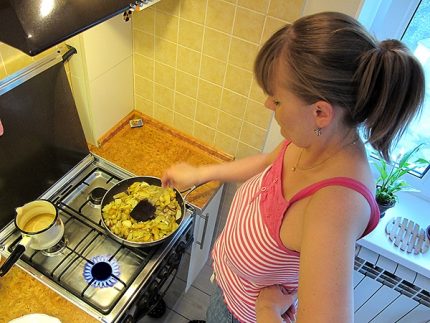 На фото изображен единственно правильный и допустимый вариант применения газовой плиты. Так как она используется для приготовления пищи, а потребитель газа находится рядом и контролирует ситуацию с целью исключения возникновения опасных ситуаций. Также перед включением прибора не лишним будет удостовериться в наличии тяги в системе дымоудаления и открыть окно.Кроме того, наименование, свидетельствующее о назначении прибора должно мотивировать пользователя на целевое использование. А также служить предупреждением, исключать возможность двоякого трактования назначения плиты. Причем, как для пользователей, так и других сторон (к примеру, специалистов горгаза, юристов, пожарных и тд).Если нет желания вникать в юридические сложности, но хочется разобраться в вопросе, тогда достаточно запомнить несколько важных правил:Плитами нельзя отапливать помещения;При игнорировании правила #1 потребитель газа становится нарушителем правил пожарной безопасности. В результате могут быть привлечены к административной или даже уголовной ответственности. На это указывает ст. 38 Федерального закона №69-ФЗ от 21.12.1994 г. «О пожарной безопасности».А дальше поговорим о неприятных и опасных ситуациях, в которые может угодить нарушитель правил безопасности.  К которым относится: пожаро- и взрывоопасность, а также воздействие на организм угарного газа.И с каждой причиной, которая делает газ опасным следует ознакомиться подробно.Угроза №1 — вероятность возникновения пожара или взрыва.«Голубое» топливо делает жизнь более комфортной, к тому же оно экономически выгодное. Но есть и существенный недостаток, которым является то, что использование газа является рисковой процедурой. К примеру, газ является причиной большего числа несчастных случаев, чем электричество.От отопления плитой стоит воздержаться не столько по юридическим причинам, а из-за того, что высока вероятность нанести существенный ущерб имуществу. Причем не только своему. Но самое главное в том, что не целевое использование газовых приборов приводит к многочисленным жертвам. Так как от взрывов ежегодно гибнут десятки россиян, а случаи удушья приводят к еще большим потерям.Поэтому пользователям плит следует помнить о том, что человечество научилось относительно безопасно потреблять газ. Но не больше того – газ легко выходит из-под контроля. И для этого много не нужно, к примеру, взрыв произойдет, когда концентрация газа составит незначительные 5% от объема помещения, причем он нередко заканчивается возгоранием чего-нибудь, что усугубляет ситуацию.Рекомендуем подробнее ознакомиться с причинами взрывов в квартирах.Если концентрация газа более высокая (свыше 15% от объема), тогда произойдет пожар.При использовании газовых приборов никогда не нужно быть уверенным в эффективности своей вентиляционной системе, надежности конструкции плиты, так как может случиться всякое. Особенно плохую службу может сослужить доверие к статистике. К примеру, мысли на подобии «…соседка 3 года уже так греется…» или «…у меня бабушка всю жизнь подобным образом обогревала квартиру…» ничего не гарантируют, зато вселяют расслабленность. Что приводит к халатному отношению и игнорированию требований пожарной безопасности.Опасное накопление газа в кухне и других помещениях происходит после того, как пламя на плите будет потушено без перекрытия кранов.Так может случиться при:недостаточном количестве воздуха для сгорания газа;неисправности плиты, ее некорректной работе.Сгорание газа представляет собой реакцию при которой воздуха сжигается в 9,52 раза больше. И это в идеальных условиях. То есть в обычных условиях воздуха понадобится еще больше (в 1,1-1,5 раза от указанных 9,52). Поэтому во время активного использования плиты при неэффективной работе систем дымоудаления или вообще при отсутствии отвода продуктов сгорания реакция горения газа может просто прекратиться. После чего газ начнет заполнять объем кухни и других жилых помещений.И хотя описанная ситуация случается нечасто, но потребителям газа не нужно быть слишком уверенными в эффективности своего дымохода.Ведь к печальным последствиям может привести один неудачный порыв сильного ветра, осадки в виде дождя, снега, мороз, туман.В любом из случаев тяга становится нестабильной, а в ряде случаев она вообще может пропасть. Иногда возникает обратные токи воздушных масс. Что называется обратной тягой.Владельцам новых газовых приборов, оснащенных современными защитными технологиями при их использовании нужно быть такими же внимательными, как и людям. пользующимся «винтажными» агрегатами. Потому что самым надежным способом выявления утечки газа является датчик утечки газа и обоняние человека. Но обоняние к эффективным методам никогда не относилось, а датчики устанавливают единицы пользователейК снижению тяги приводит загрязнение воздуховодов системы вентиляции, дымоудаления:продуктами сгорания;сторонними частицами грязи, предметами.Так, если сегодня продукты сгорания газа отводятся эффективно, то это ничего не гарантирует завтра. К примеру, наличие тяги необходимо контролировать перед каждым включением плиты, даже, если оно будет кратковременным и не интенсивным. А на протяжении нескольких часов активного обогрева условия могут поменяться кардинально.Кроме «классического» варианта обогрева газовой плитой россияне придумали еще много других. Одним из них является нагрев кирпичей, поваренной соли, которые, по задумке пользователей, должны отдавать тепло помещению. Некоторые люди считают такой вариант более безопасным. Но это не так – во время нагрева кирпичей запускаются такие же разрушительные процессы (уменьшение эффективности воздухообмена, образование угарного газа, перегрев оборудования), как и при обычном обогреве плитойНеисправность газовых плит, их некорректная работа также является частой причиной возникновения опасных ситуаций.Так к ним приводят:засорение конфорок, сопел;несрабатывание защитных систем;перегрев и прочие неполадки.Нередко проблемы при отоплении каких-либо помещений газовой плитой возникают из-за нескольких взаимосвязанных причин. К примеру, перегрев может вызвать несанкционированное изменение настроек прибора, некорректное срабатывание систем. В итоге процесс горения газа может прерваться, причем без прекращения поступления топлива.Угроза #2 — повышение концентрации угарного газаНаиболее громкие и известные несчастные случаи с газом случаются из-за взрывов, пожаров, так как они на слуху. Но все же угарный газ (СО, окись углерода) представляет собой еще большую опасность.Причина в том, что это вещество смертельно опасное, причем даже при незначительной концентрации. Так, при достижении уровня в 0,1% от объема помещения жильцы гарантировано потеряют сознание. И все, что им останется – это надеяться на помощь со стороны. Известна масса случаев, когда люди, еще будучи в сознании и понимая, что произошло, но из-за слабости они уже не могли ликвидировать опасность самостоятельно.А смертельно опасное отравление СО произойдет при достижении ним концентрации 0,5%, причем уже через 20 минут.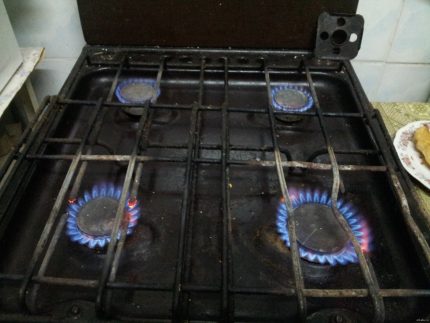 Следует помнить о том, что при горении газа, особенно при его активном использовании, может выделяться большое количество угарного газа (его не стоит путать с относительно безопасным углекислым). Даже незначительное количество которого быстро и крайне негативно воздействует на организм.Если уровень угарного газа пересечет отметку в 1%, то, чтобы спасти пострадавшего, будет всего 1 минута. То есть шансов на спасение у него почти не останется, особенно учитывая, что при указном значении СО люди теряют сознание, сделав всего 2-3 глотка такого воздуха.Угарный газ является продуктом неполного сгорания газа. Что происходит при неэффективном воздухообмене во время обогрева жилья с помощью плиты. То есть, когда возможностей системы дымоудаления оказалось недостаточно.Некоторое количество угарного газы выделяется каждый раз, когда пламя соприкасается с веществами, поверхностями температура которых ниже аналогичного показателя сгораемого газа.Ситуация усугубляется тем фактом, что окись углерода — вещество, не обладающее цветом и запахом. Поэтому обнаружить его способны специальные приборы – датчики угарного газа.Причина опасности СО в том, что попадая в организм смешивается с гемоглобином и лишает его возможности насыщать организм кислородом.Когда происходят несчастные случаи?Происшествия при обогреве газовыми плитами в большинстве случаев происходят ночью. Причина в том, что для повышения концентрации в воздухе газа до опасных значений или угарного газа нужно время. И оно есть, когда жильцы отдыхают. То есть в темное время суток снижается вероятность того, что владельцы газового оборудования заподозрят неладное и прекратят обогрев. Или же не помощь придут соседи, случайные люди, вовремя оказавшиеся рядом. Так нередко случается. когда происходит утечка газа, наличие которой определяют по характерному запаху.Потребителям газа, которые нарушают правила пожарной безопасности, особенно на регулярной основе, необходимо знать о том, что они являются социально опасными. Поэтому законодательство разрешает горгазам, другим газораспределительным организациям при выявлении фактов обогрева жилья с помощью приборов, предназначенных для приготовления пищи, сразу же разрывать договора на обслуживание с последующим прекращением поставки газа.Значит исключив обогрев плитой ночью во время отдыха всех членов семьи можно существенно снизить вероятность несчастного случая, уничтожения или повреждения имущества. Но это не панацея, так как известно немало происшествий, произошедших в любое другое время суток.Также важно при обнаружении поломки плиты, немедленно обратиться в обслуживающую организацию, с которой у вас заключен договор, чтобы специалист оперативно обнаружил и устранил поломку. Использование неисправного газового оборудования запрещено на законодательном уровне.Порядок действий при выявлении опасностиПри подозрении на  концентрацию в жилье газа или окиси углерода необходимо выполнить ряд действий.А именно:Выключить газовую плиту. Для чего необходимо перекрыть краны;Открыть настежь окна, двери с целью проветривания помещения. Что может за считанные минуты устранить опасность;Сообщить о произошедшем дежурным службам горгаза (райгаза). Для чего нужно набрать номер 104 (04) или 112.При необходимости следует произвести оповещение других жильцов, соседей и организовать их эвакуацию.Необходимо помнить о том, что знание признаков острого отравления при нецелевом использовании газовых приборов может спасти жизнь родных, близких или просто соседей.Знание основных признаков отравления CO может спасти жизнь. Так, первым из них является снижение скорости психомоторных реакций. Что нередко сопровождается приливом крови к голове. Люди с больным сердцем могут дополнительно почувствовать сильные покалывания, такие же, как и при значительной физической нагрузке. Затем появляется головная боль, стук в висках.Все перечисленные признаки отравления следует запомнить хотя бы из-за того, что при их оперативном выявлении ситуацию можно исправить. Если пострадавший не использует шанс, то дальше наступит отравление средней ступени с возможным двигательным параличом. При котором человек будет еще в сознании, но что-либо сделать уже не сможет, А дальше происходит потеря сознания.Поэтому, обнаружив пострадавших от воздействия угарного газа, их необходимо немедленно переместить в безопасное место. То есть на свежий воздух, где нужно снять с человека стесняющие одежды и укрыть. Это обычно единственное, что можно сделать до прибытия медиков. Которых, кстати, нужно вызвать немедленно.Виды наказаний за обогрев плитамиНаша страна периодически переживает всевозможные кризисы, катаклизмы, что сказывается на качестве обслуживания. В результате обыватели придумали массу вариантов использования газовых плит не по назначению.К примеру, плиты применяют не только для обогрева воздуха, но и для нагрева кирпичей, соли в духовке и прочего. Все указанные приспособления потом перемещаются в жилые помещения и используются для повышения температуры. Можно получить информацию и о таком способе, как подогрев большой емкости с водой до состояния кипения. После чего газ выключается, а вода еще долго отдает тепло воздуху в жилой комнате.Неправильное использование газовой плиты. Сразу после получения соответствующей информации при получении сообщения о таком нарушении, к примеру, после звонка соседа в службу газа, может быть инициирована процедура отключения потребителя от системы централизованного газоснабжения.Не стоит обманывать себя и рисковать жизнями. Так как полностью безопасных вариантов обогрева помещения с помощью плиты нет. Причина в том, что к несчастным случаям приводит не газ, а игнорирование правил безопасного использования. Потребители просто оставляют плиты без контроля (что само по себе запрещено), забывают о них, засыпают. Что и приводит к происшествиям.Указанная особенность учтена законодателями, поэтому любой способ обогрева считается запрещенным, так как это является не целевым использованием плиты.Нарушителям мер противопожарной безопасности следует помнить о том, что за их деяния законодательством предусмотрены различные штрафы. К примеру, в КоАП есть более десятка статей по которым на них может быть наложены санкции.Но самые жесткие виды наказаний за обогрев плитами и его последствия прописаны в отечественном Уголовном кодексе. Так в 168 статье которого сказано, что за нарушение, которое привело к повреждению имущества могут наложить санкции  в виде штрафа до 120 тысяч рублей. Кроме того, виновнику разрешается ограничить свободу сроком на один год.А в ст. 219 УК РФ говорится об наказаниях за нарушение мер противопожарной безопасности, нанесшие вред здоровью людей. За такое деяние предусмотрен крупный штраф (до 80 тыс. рублей), а, если случай тяжелый, то любителя погреться плитой могут и лишить свободы. Причем на не самый малый срок (до 3 лет). Когда действия нарушителя привели к гибели людей, то его могут привлечь к многолетним принудительным работам (до 5 лет) или лишить свободы на внушительный срок (до 7 лет).Выводы и полезное по теме видеоИнформация, изложенная в первом видеоматериале, поможет своевременно выявить признаки отравления угарным газом.К сожалению сегодня в сети выложено масса информации, которая сбивает с толку потребителей газа, что чревато последствиями. Примером этому может быть следующий видеоролик, где нарушители мер пожарной безопасности пытаются продать приспособления, которыми нельзя пользоваться.Обогрев квартиры, любого другого помещения газовой плитой — процедура опасная, поэтому можно утверждать, что в данном случае цель не оправдывает средства. Дешевле, надежней и практичней приобрести какой-то специализированный агрегат (к примеру, выбрать подходящий обогреватель: электрический, инфракрасный, микатермический, масляный или изготовить самоделку). Такое решение, причем вполне безопасно, действительно поможет повысить комфорт проживания.Вы не согласны, что плитой нельзя обогреваться и что это довольно опасное занятие? Или знаете реальные примеры, когда люди пострадали от нецелевого использования бытовых приборов для приготовления пищи? Выражайте свое мнение в блоке комментариев, задавайте вопросы, участвуйте в обсуждении.Отдел ГО и ЧС Администрации м.р. Шенталинский 